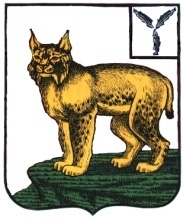 АДМИНИСТРАЦИЯТУРКОВСКОГО МУНИЦИПАЛЬНОГО РАЙОНАCАРАТОВСКОЙ ОБЛАСТИПОСТАНОВЛЕНИЕОт 05.02.2020 г.       № 73О внесении изменения в муниципальнуюпрограмму «Благоустройство Турковского муниципального образования Турковского муниципального района» на 2020-2022 годыВ соответствии с Уставом Турковского муниципального района администрации Турковского муниципального района ПОСТАНОВЛЯЕТ:1. Внести в муниципальную программу «Благоустройство Турковского муниципального образования Турковского муниципального района» на 2020-2022 годы, утвержденную постановлением администрации Турковского муниципального района от 23 декабря 2019 года № 1842, изменение, изложив перечень программных мероприятий в новой редакции согласно приложению.2. Настоящее постановление вступает в силу со дня его подписания.Глава Турковскогомуниципального района						        А.В. НикитинПриложение к постановлению администрации муниципальногорайона от 05.02.2020 г.   № 73«Приложение к постановлениюадминистрации муниципальногорайона от 23.12.2019 г. № 18429. Переченьпрограммных мероприятий муниципальной программы «Благоустройство Турковского муниципального образования Турковского муниципального района» на 2020 - 2022 годы№ п/пНаименование мероприятийСрокисполнения Объемфинансирования(тыс. руб.)Срокисполнения Объемфинансирования(тыс. руб.)Срокисполнения Объемфинансирования(тыс. руб.)Источник финансированияИсполнитель№ п/пНаименование мероприятий202020212022Источник финансированияИсполнитель1.Выполнение работ по благоустройству Турковского муниципального образования:4760,03040,03040,0Бюджет Турковского муниципального образованияАдминистрация Турковского муниципального района1.1Содержание мест захоронения300,0300,0300,0Бюджет Турковского муниципального образованияАдминистрация Турковского муниципального района1.2.Уборка несанкционированных свалок400,0400,0400,0Бюджет Турковского муниципального образованияАдминистрация Турковского муниципального района1.3Содержание и благоустройство территорий зон отдыха, катков300,0300,0300,0Бюджет Турковского муниципального образованияАдминистрация Турковского муниципального района1.4.Приобретение и установка контейнеров для мусора200,0200,0200,0Бюджет Турковского муниципального образованияАдминистрация Турковского муниципального района1.5.Изготовление, установка стендов, билбордов, рекламных конструкций, растяжек социальной рекламы100,0100,0100,0Бюджет Турковского муниципального образованияАдминистрация Турковского муниципального района1.6.Приобретение саженцев цветов и деревьев200,0200,0200,0Бюджет Турковского муниципального образованияАдминистрация Турковского муниципального района1.7.Разбивка клумб, высадка саженцев цветов и деревьев100,0100,0100,0Бюджет Турковского муниципального образованияАдминистрация Турковского муниципального района1.8.Косметический ремонт детских и спортивных площадок, установка металлических ограждений, ремонт конструкций парка 400,0400,0400,0Бюджет Турковского муниципального образованияАдминистрация Турковского муниципального района1.9.Содержание мест складирования ТКО300,0300,0300,0Бюджет Турковского муниципального образованияАдминистрация Турковского муниципального района1.10.Проведение конкурса «Самое благоустроенное домовладение рп. Турки»10,030,030,0Бюджет Турковского муниципального образованияАдминистрация Турковского муниципального района1.11.Очистка ручья и прилегающей территории «Рысь-1» и «Рысь-2» механизированным способом200,0200,0200,0Бюджет Турковского муниципального образованияАдминистрация Турковского муниципального района1.12.Изготовление и установка конструкций, установка и украшение Новогодних елок, праздничное оформление рп. Турки300,0300,0300,0Бюджет Турковского муниципального образованияАдминистрация Турковского муниципального района1.13.Ремонт Доски Почета ул. Советская, 2630,010,010,0Бюджет Турковского муниципального образованияАдминистрация Турковского муниципального района1.14.Устройство тротуара по ул. Свердлова, ул. Макаренко в рп. Турки1090,0--Бюджет Турковского муниципального образованияАдминистрация Турковского муниципального района1.15.Обкос улиц (ручным и механизированным способом)200,0200,0200,0Бюджет Турковского муниципального образованияАдминистрация Турковского муниципального района1.16Устройство и установка лестницы на смотровой площадке10,0--Бюджет Турковского муниципального образованияАдминистрация Турковского муниципального района1.17Разработка рабочей и сметной документации по объекту «Возведение универсальной спортивной игровой площадки в р.п. Турки Турковского муниципального района Саратовской области»100,0--Бюджет Турковского муниципального образованияАдминистрация Турковского муниципального района1.18Проведение экспертизы сметной документации200,0--Бюджет Турковского муниципального образованияАдминистрация Турковского муниципального района1.19Разработка дизайн-проектов благоустройства дворовых территорий и общественных территорий, разработка  проектно-сметной документации100,0--Бюджет Турковского муниципального образованияАдминистрация Турковского муниципального района1.20Устройство и установка моста на смотровой площадке по ул. Ленина200,0--Бюджет Турковского муниципального образованияАдминистрация Турковского муниципального района1.21Проведение смотра-конкурса на лучшее новогоднее оформление зданий, учреждений, домовладений в рп. Турки»20,030,030,0Бюджет Турковского муниципального образованияАдминистрация Турковского муниципального района2.Оплата за электроэнергию по уличному освещению в рп. Турки1000,01000,01000,0Бюджет Турковского муниципального образованияАдминистрация Турковского муниципального района3.Устройство и обслуживание уличного освещения по ул. Суворова, ул. Гоголя, ул. Гагарина:740,0610,0540,0Бюджет Турковского муниципального образованияАдминистрация Турковского муниципального района3.1.Приобретение фонарей уличного освещения400,0400,0400,0Бюджет Турковского муниципального образованияАдминистрация Турковского муниципального района3.2.Установка фонарей уличного освещения.100,0100,0100,0Бюджет Турковского муниципального образованияАдминистрация Турковского муниципального района3.4Оплата за предоставление мест на опорах ЛЭП для размещения светильников уличного освещения10,010,010,0Бюджет Турковского муниципального образованияАдминистрация Турковского муниципального района3.5Приобретение светильников уличного освещения30,030,030,0Бюджет Турковского муниципального образованияАдминистрация Турковского муниципального района3.6Обслуживание сети уличного освещения в рп. Турки200,070,00,0Бюджет Турковского муниципального образованияАдминистрация Турковского муниципального районаИтого:Итого:6500,04650,04580,0 Итого по программе:  15730,0» Итого по программе:  15730,0» Итого по программе:  15730,0» Итого по программе:  15730,0» Итого по программе:  15730,0» Итого по программе:  15730,0» Итого по программе:  15730,0»